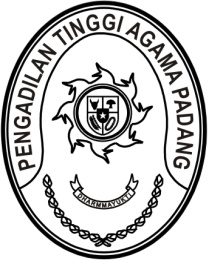 Nomor	:	W3-A/        /KP.04.6/12/2022	Desember 2022Lampiran	:	1 (satu) berkasHal	:	Permohonan Penunjukan		Kuasa Pengguna AnggaranYth. Pengguna Anggaran/Pengguna BarangMahkamah Agung RIc.q. Kepala Biro Keuangan Mahkamah Agung RIBerdasarkan Surat Keputusan Pengguna Anggaran/Pengguna Barang Mahkamah Agung RI nomor 63/PA/SK/XII/2021 tanggal 2 Desember 2021 tentang Penunjukan Pejabat Kuasa Pengguna Anggaran/Pengguna Barang Satuan Kerja di Lingkungan Mahkamah Agung Tahun 2022 dan Badan Peradilan yang Berada di Bawahnya, menunjuk Sekretaris Pengadilan Agama Koto Baru sebagai Kuasa Pengguna Anggaran/Kuasa Pengguna Barang Pengadilan Agama Koto Baru;Berdasarkan Surat Keputusan Sekretaris Mahkamah Agung RI Nomor 155/SEK.Kp.1/SK/XI/2022 tanggal 30 november 2022 tentang Promosi dan Mutasi Pejabat Struktural Pengadilan di Lingkungan Mahkamah Agung, Paisul Batubara, S.Ag. 
NIP. 197708152001121004 Pangkat/Gol. Ruang Penata Tingkat I (III/d) Jabatan Sekretaris pada Pengadilan Agama Koto Baru Kelas II diangkat dalam jabatan Kepala Bagian Umum dan Keuangan pada Pengadilan Tinggi Agama Kalimantan Utara mengakibatkan kekosongan Kuasa Pengguna Anggaran di Pengadilan Agama Koto Baru;Berdasarkan Surat Pelaksana Tugas Ketua Pengadilan Agama Koto Baru 
nomor W3-A11/2284/KP.04.6/XII/2022 tanggal 8 Desember 2022 menunjuk 
Sdr. Hasnur Rafiq, S.Kom NIP. 198806142015031001 jabatan Kepala Sub Bagian Umum dan Keuangan Pengadilan Agama Koto Baru sebagai Pelaksana Tugas Sekretaris Pengadilan Agama Koto Baru terhitung tanggal 8 Desember 2022;Ketua Pengadilan Agama Koto Baru dengan surat nomor W3-A11/2321/KP.04.6/XII/2022 tanggal 12 Desember 2022 perihal Permohonan Bantuan Kuasa Pengguna Anggaran mengusulkan Sdr. Hasnur Rafiq, S.Kom Kepala Sub Bagian Umum Dan Keuangan Pengadilan Agama Koto Baru sebagai Kuasa Pengguna Anggaran (KPA) pada Pengadilan Agama Koto Baru terhitung mulai tanggal 8 s.d 31 Desember 2022;Untuk itu kami mohon kiranya Bapak berkenan menunjuk Kuasa Pengguna Anggaran Pengadilan Agama Koto Baru terhitung tanggal 8 s.d 31 Desember 2022;Demikian permohonan penunjukan Kuasa Pengguna Anggaran ini disampaikan, atas perkenannya diucapkan terima kasih.WassalamKetua,Dr. Drs. H. Pelmizar, M.H.I.Tembusan:Direktur Jenderal Badan Peradilan Agama Mahkamah Agung RI;Ketua Pengadilan Agama Koto Baru.